Lesson 14: Working with PyramidsLet’s use the pyramid volume formula to solve problems.14.1: Volume MatchingHere is a pyramid.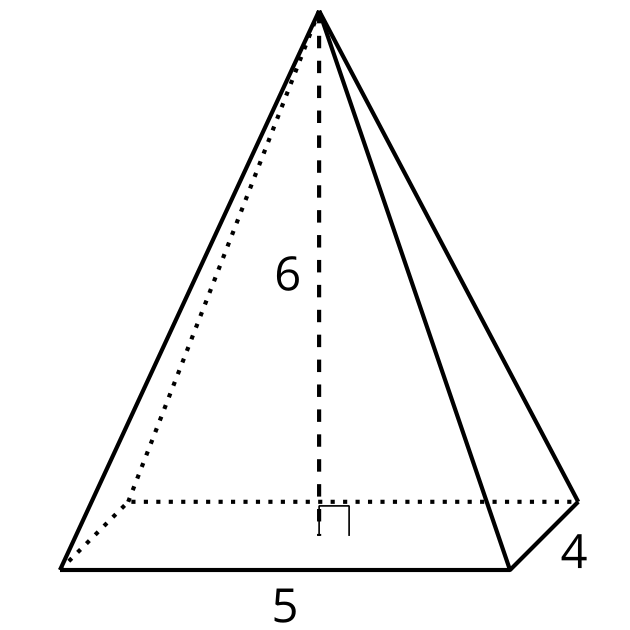 Which, if either, of these solids has the same volume as the pyramid?A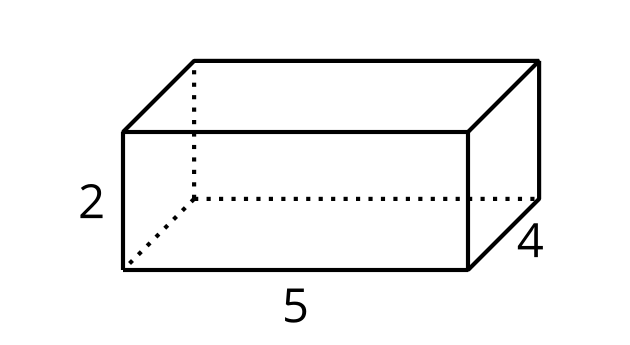 B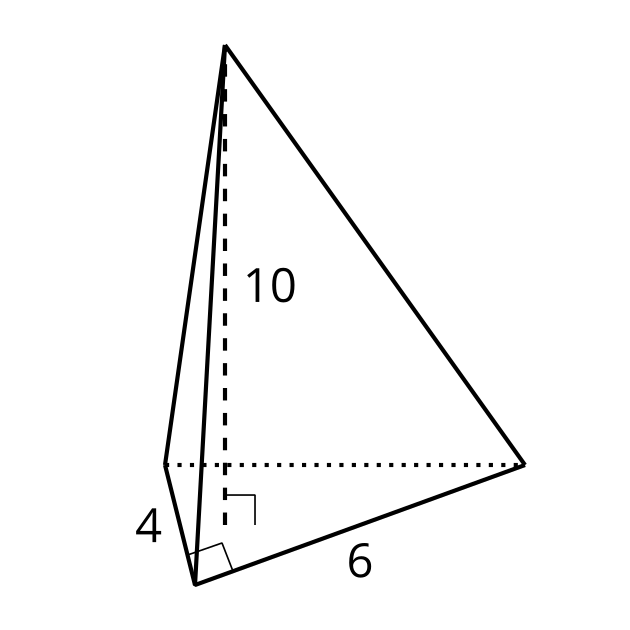 14.2: Practice with PyramidsCalculate the volume of each solid. Round your answers to the nearest tenth if necessary.A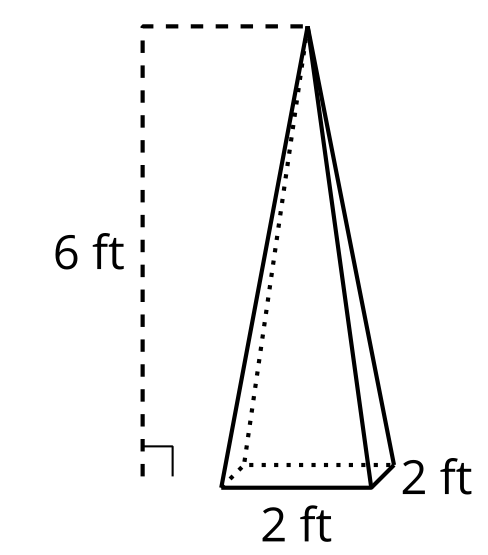 B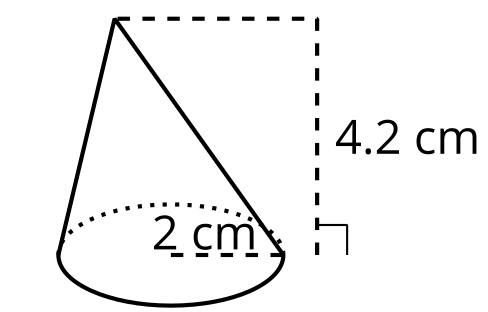 C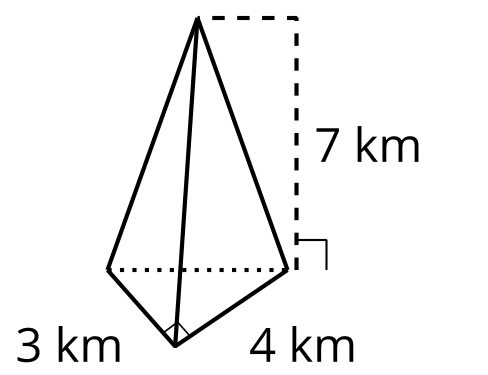 D: height 12 cm; area of base 32 cm2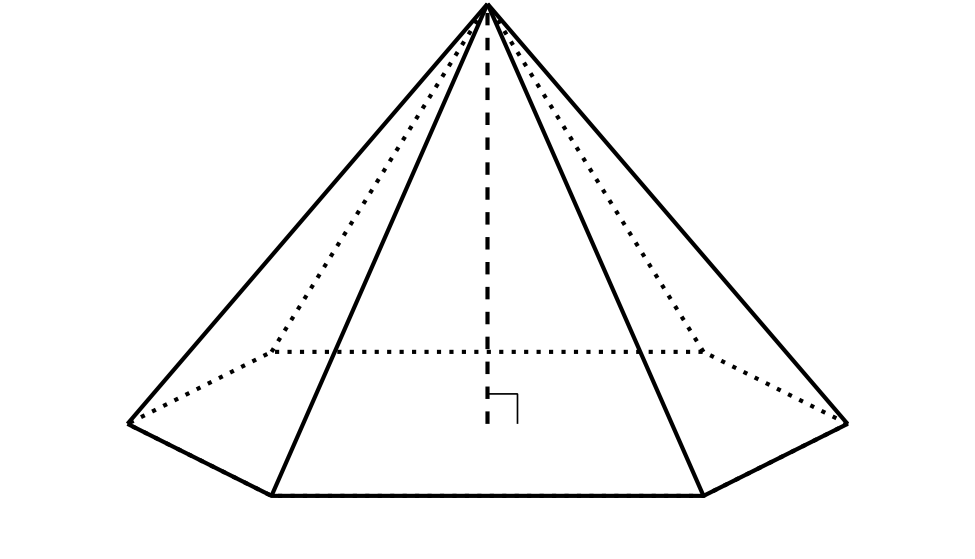 A particular cone has radius  and height .Write an expression for the volume of this cone in terms of  and .What is the height of a cone whose volume is  cubic units and whose radius is 3 units?What is the radius of a cone whose volume is  cubic units and whose height is 3 units?Are you ready for more?The Pyramid of Giza is 455 feet tall. The base is square with a 756-foot side length. How many Olympic-size swimming pool volumes of water can fit inside the Pyramid of Giza? Explain or show your reasoning.14.3: An Icy PyramidA caterer is making an ice sculpture in the shape of a pyramid for a party. The caterer wants to use 12 liters of water, which is about 720 cubic inches. The sculpture must be 15 inches tall. The caterer needs to decide how large to make the base, which can be any shape. Draw and label the dimensions of 2 different bases that would work.Lesson 14 SummaryWe can work backward from a given volume to find possible dimensions for a cone or pyramid.Suppose we want to find dimensions for a cone so it has a volume of  cubic inches. Start by substituting the volume into the pyramid volume formula to get . The base of a cone is a circle, so we can write . Multiply both sides of the equation by 3 and divide both sides by  to get .Now consider different possible values for  and . If we can find a perfect square that divides evenly into 2,700, we can set the square root of that number to be the radius. The number 25 is a perfect square and divdes into 2,700, so choose . Now . This tells us that if the pyramid’s radius is 5 inches, its height is 108 inches because .These aren’t the only possible values. Suppose we set the radius to be 20 inches. Substitute this into the original equation and rearrange to find the value of .A height of 6.75 inches together with a radius of 20 inches gives the cone a volume of  cubic inches.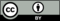 © CC BY 2019 by Illustrative Mathematics®